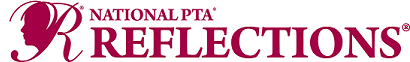 
Nosotros, ____________________________________, estamos aunando nuestros esfuerzos para promover la diversidad en el arte, específicamente en el programa Reflections. Sabemos que la diversidad realza y profundiza el impacto del arte en nuestra comunidad y nuestro mundo. Entendemos que el arte y el reconocimiento del arte afirman la cultura y la identidad de los estudiantes. Al respaldar la diversidad cultural en el arte, no solo respaldamos la diversidad de nuestros estudiantes, sino que conectamos a toda la comunidad con identidades culturales singulares y destacadas. Nos comprometemos a reflexionar seriamente dónde tienen éxito nuestra PTA y dónde encontramos retos asociados con la diversidad en el programa Reflections y en el arte. Usando las creencias de National PTA en cuanto a la diversidad, la equidad y la inclusión, nos comprometemos a reconocer e incorporar las siguientes declaraciones al arte y el programa Reflections:Creemos que la diversidad es nuestra fortaleza: La diversidad en el arte implica sumar a la mesa distintas ideas, perspectivas, experiencias de vida, talentos, valores y cosmovisiones para representar a la amplia variedad de personas que conforman la familia de PTA (p.ej., celebrar y difundir el legado cultural en el arte, como la palabra hablada).Creemos que la equidad impulsa nuestra misión: La equidad en el arte implica justicia en los recursos, las oportunidades y los resultados, de modo que todos los alumnos reciban lo que necesitan para comprometerse y progresar. Esto significa crear oportunidades para que todos los estudiantes participen del programa Reflections o el arte proporcionando los recursos, la motivación y el respaldo (p.ej., invertir en materiales y programación artística).Creemos que la colaboración debe ser inclusiva: El arte tiene que ser un lugar en el que todos sientan que pertenecen y que tienen la oportunidad de prosperar y contribuir en el más alto nivel. Eso implica ocuparse de las dinámicas de poder cuando aparecen y configurar un campo de juego nivelado para que todos participen de nuestro trabajo (p.ej., conseguir jueces diversos en el proceso de evaluación de Reflections).